1. INFORMACIÓN PERSONALNombre completo del estudiante: _________________________________________________________Tipo de documento de identidad: ________________ Número: _______________________________Nacionalidad: ___________________________________________       Correo electrónico: ________________________________________ Celular: _______________________________________________Programa académico: ________________________________________ Semestre: __________________________2. INFORMACIÓN DE LA UNIDAD ACADÉMICA**Esta información deberá ser diligenciada entre el estudiante y el funcionario competente dentro de la unidad académica para otorgar el aval.Nombre coordinado(a) del programa académico: __________________________________________________Cargo: _____________________________________________________________________________Correo electrónico: ________________________________________ Teléfono: ___________________________________3. INFORMACIÓN DEL EVENTOFecha de la movilidad (Día/Mes/Año): Desde _____________     Hasta ____________Institución de destino: ___________________________________País de destino: ______________Nombre del evento: _________________________Si va como ponente, indique el nombre de la ponencia: ________________________________________________________Nombre y firma del estudiante ____________________________________NOMBRE Coordinador(a)Licenciatura en ____________________________licbasicahumanidades@udea.edu.coFecha (Día/Mes/Año): __________________CARTA DE AVAL  PARA PARTICIPACIÓN EN EVENTOS INTERNACIONALESFecha de diligenciamientoFecha de diligenciamientoFecha de diligenciamientoCARTA DE AVAL  PARA PARTICIPACIÓN EN EVENTOS INTERNACIONALESDíaMesAñoFACULTAD DE EDUCACIÓNDDMMAAAA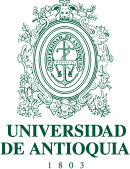 